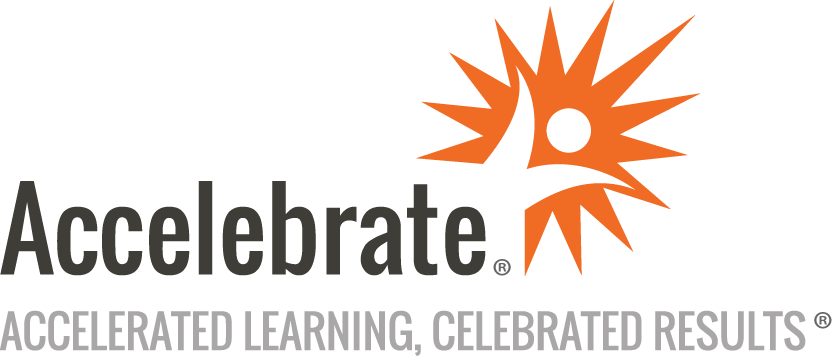 Comprehensive Power AppsCourse Number: PPL-116
Duration: 2 daysOverviewThis Comprehensive Power Apps course teaches attendees how to create custom apps in the cloud to automate business processes. Students learn how to create canvas apps using templates, apps from SharePoint, and more, in a low-code environment. Throughout the class, attendees get real-world, hands-on practice creating and editing several small apps and adding Power Automate flows to those apps. Attendees then go beyond the basics and build more sophisticated custom apps in a low-code environment.Note: This 2-day course combines our 1-day Introduction to Power Apps and Intermediate Power Apps courses.PrerequisitesAll students must be familiar with Power Automate.MaterialsAll Power Apps training students will receive comprehensive courseware.Software Needed on Each Student PCIn class, we can use your tenant with Microsoft 365, SharePoint Online, Power Automate, and Power Apps or use Accelebrate’s tenant.ObjectivesUnderstand Power Platform and Power AppsWork in Power Apps StudioCreate and edit canvas appsCreate an app using SharePointUse Power Automate flowsCreate and customize Power App componentsWork with Power App galleries and containersUse Power App Record actionsCreate and use Power App variablesUse Power Automate within Power AppsOutlineIntroduction to Power Apps What is the Microsoft Power Platform?What is Power Apps?What are Some Example Apps?What are the Components of a Power App?What are the 5 Steps to Creating an App?Logging in to Power AppsCreate a Canvas App Using Templates Create from a TemplateIntroduction to Power Apps StudioUsing Screen ElementsPreviewing the AppSaving and publishing the AppEditing a Canvas App Opening an Existing AppEditing Pages & ObjectsUsing the Formula BarUsing MediaInserting New ObjectsCreating an App from a SharePoint List Create an App using IntegrateCreate an App from a SharePoint List from Power AppsStart from Blank using a Page DesignAdditional Editing OptionsCustomizing an App Create an Icon for the AppAdding App to a Team SiteUsing Power Automate within Power Apps Create a Power Automate FlowAttach a Flow to a ButtonWorking with Components Creating a ComponentSetting Properties of ComponentCreating Custom PropertiesAdding Components to ScreensCustomizing ComponentsWorking with Galleries Creating GalleriesSetting Properties of GallerySetting up Gallery ItemsConnecting a Gallery to a TableConnecting a Gallery to a FormWorking with Containers Working with ContainersInserting ContainersSetting Container PropertiesWorking with Record Actions Creating Add Record ObjectsCreating Delete Record ObjectsCreating Edit Record ObjectsCreating and Using Variables Understanding Power App VariablesCreating VariablesUsing VariablesUsing Power Automate within Power Apps Create a Power Automate FlowRunning Flows in Power AppsUsing Model-Driven Apps Using DataverseExample Model-Driven AppsConclusion